        LPSC/NYSEF Ski Sale----Merchandise Check-in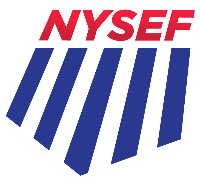 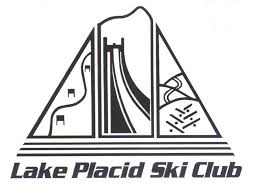 NAME: _____________________________________________________________________________________FULL ADDRESS: ___________________________________________________________________________EMAIL: _______________________________________ PHONE: ____________________________________LPSC and NYSEF each get 10% of commission on all salesTAG #BRANDDescription- print clearlySIZEPRICEEx. 1Volkl2018 SL Ski152$250